Министерство образования и науки РФМинистерство образования и науки РТНаучно-исследовательский университет                                               Московский Энергетический институт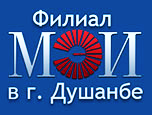 Кафедра «Естественных наук»Дисциплина «Электричество и магнетизм»Лабораторная Работа № 2Определение электроемкости конденсатораДушанбе-2020